BLADE for productivity research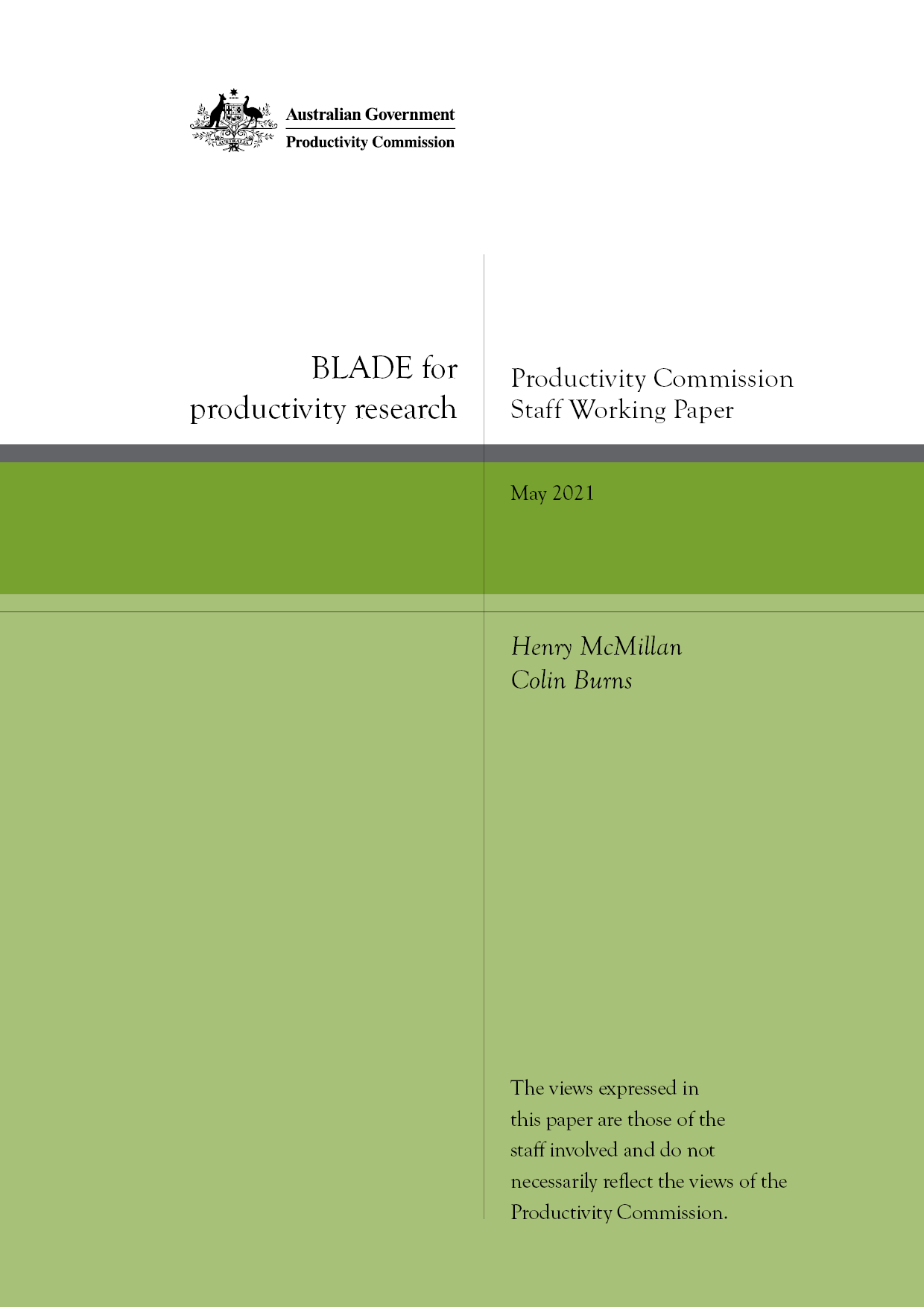 Productivity Commission Staff Working Paper, May. Commonwealth of Australia 2021ISBN	978-1-74037-717-1 (PDF)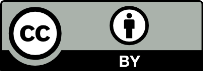 Except for the Commonwealth Coat of Arms and content supplied by third parties, this copyright work is licensed under a Creative Commons Attribution 3.0 Australia licence. To view a copy of this licence, visit . In essence, you are free to copy, communicate and adapt the work, as long as you attribute the work to the Productivity Commission (but not in any way that suggests the Commission endorses you or your use) and abide by the other licence terms.Use of the Commonwealth Coat of ArmsTerms of use for the Coat of Arms are available from the Department of the Prime Minister and Cabinet’s website: www.pmc.gov.au/government/commonwealth-coat-arms.Third party copyrightWherever a third party holds copyright in this material, the copyright remains with that party. Their permission may be required to use the material, please contact them directly.An appropriate reference for this publication is:McMillan, H. and Burns, C. 2021, BLADE for productivity research, Productivity Commission Staff Working Paper, May.Publications enquiriesMedia, Publications and Web, phone: (03) 9653 2244 or email: mpw@pc.gov.auContentsPreface	ivKey points	1Overview	2BLADE’s capabilities	6Conceptual limitations	8Technical limitations	11Appendix A: Who’s doing what with BLADE?	16Appendix B: BLADE core data item list	17References	25PrefaceThe results of this study is based, in part, on ABR data supplied by the Registrar to the ABS under A New Tax System (Australian Business Number) Act 1999 and tax data supplied by the ATO to the ABS under the Taxation Administration Act 1953. These require that such data is only used for the purpose of carrying out functions of the ABS. No individual information collected under the Census and Statistics Act 1905 is provided back to the Registrar or ATO for administrative or regulatory purposes. Any discussion of data limitations or weaknesses is in the context of using the data for statistical purposes, and is not related to the ability of the data to support the ABR or ATO’s core operational requirements. Legislative requirements to ensure privacy and secrecy of this data have been followed. Only people authorised under the Australian Bureau of Statistics Act 1975 have been allowed to view data about any particular firm in conducting these analyses. In accordance with the Census and Statistics Act 1905, results have been confidentialised to ensure that they are not likely to enable identification of a particular person or organisationBLADE for productivity researchThis paper provides an overview of the Business Longitudinal Analysis Data Environment (BLADE), its potential uses as a research tool and its limitations. The overview is based on examination by Commission staff during 2019 of the potential use of BLADE to inform Commission analysis.BLADE is a valuable resource for economic research. BLADE’s strength lies in being, in effect, a census of financial information on all Australian firms between 2001-02 and 2018-19 (ongoing) as reported to the Australian Tax Office (ATO), with much of this data also linked to important ABS economic surveys. This dataset has several advantages over alternatives.Compared with ABS industry productivity data, firm level data provide more precise analysis on how individual businesses are affected differently by policies or economic conditions. For example, some businesses may participate in a government program and others may not, and some businesses may be affected by prudential constraints on bank lending more than others. It also allows an understanding of the effects of firm entry and exit.Compared with ABS business surveys, BLADE has greater coverage and scope. And many key ABS businesses surveys are themselves linked to BLADE.Compared with commercial datasets drawn from public company annual reports, BLADE has much broader coverage including small private companies and unincorporated businesses. The linkage to ABS surveys also provides data on drivers of productivity growth (such as innovation, R&D, management capability) not available from annual reports.Compared with custom surveys, ABS surveys have much higher response rates as businesses are legally compelled to respond.On the other hand, BLADE also has some limitations. For example, with 135 million observations split over 71 separate files, it can be unwieldy, and researchers generally only use a fraction of the available data. Some important variables do not exist for either a large portion of firms (for example, employment is missing for many firms, some of whom may employ people in reality; survey variables are only present for those firms included in the survey). Being mostly tax data, with no quantity or price measures, the dataset has limitations for productivity analysis or calculating markups. These issues are discussed in more detail below.OverviewBLADE has been funded in recent years by the Data Integration Partnership for Australia, while early development was funded by the Department of Industry, Science, Energy and Resources (DISER). Development priorities are proposed by the ABS and discussed with the BLADE Technical Advisory Group. BLADE consists of two parts: a ‘core’ component made up of ATO data, and various ‘modules’ that are a mix of ABS business surveys and administrative data from other agencies (such as IP Australia).The CoreBLADE core contains tax information from:Business Activity Statements (BAS, a form used to collect GST, which focusses on current revenues and expenses)Business Income Tax statements (BIT, a form used to collect business income tax, which includes additional balance sheet information) Pay As You Go statements (PAYG, used to withhold income tax from employees). These tax data are merged through the ABS business register (FRAME) that provides demographic data such as geography, firm creation date and business group identifiers. The coverage of each of these tax datasets varies (figure 1). By far the most complete dataset is the BAS, which covers most active firms, followed by BIT and then PAYG. There has also been a tendency for the coverage of the BAS to increase over time (possibly reflecting a fixed nominal reporting threshold since 2008), with the other two tax dataset’s proportional coverage remaining about the same (table 1). It is worth noting that the FRAME column in table 1 does not represent the number of firms that would be expected in any given year, but can be thought of in a loose sense as a representation of the total number of firms across all years (from the perspective of that given year).For the reasons discussed below, most research to date has only used a subset of BLADE core, typically including only one or two of the three datasets, or restricting their analysis to only a few years’ worth of data. ModulesBLADE also contains ‘modules’ which link the core data to ABS surveys or administrative datasets from other agencies, including:Business Characteristics Survey (BCS)Business Characteristics Survey: Management Capability Module (BCSM, 2016 only)Business Expenditure on Research & Development (BERD)Private Non-profit Expenditure on Research and Development (NERD)Economic Activity Survey (EAS)Government Expenditure on Research & Development (GERD)Intellectual Property Longitudinal Research Data (administrative data from IP Australia)Merchandise imports and exports Energy, Water and Environment SurveyLocations (SA1 level; experimental) (figure 2).Many of BLADE’s modules are not yet widely used in literature — particularly as more are added with each BLADE revision. BLADE’s capabilitiesTypes of data BLADE core contains longitudinal administrative tax data on every GST-paying firm between 2001-02 and 2018-19 (ongoing). The main variable types include:income statement information, such as revenues (split between income from domestic sales and exports), expenses (for example wages, depreciation and interest)balance sheet information, such as assets, liabilities etc. employment for some firms, including the employee headcount and the number of full-time equivalents (FTE)miscellaneous information such as foreign ownership, use of R&D tax incentives, and location of the main office. Appendix B provides more detailed information on the specific variables contained within each dataset. The BLADE modules contain much more information. The ABS surveys (such as BCS, and EAS) follow only a rotating subset of firms, while the other administrative datasets (such as the IP Australia data) have much broader coverage. Researchers may use modules if the sample is adequate for their projects. They may also be useful for value imputation. That is, when imputing values not available in BLADE core, these more granular surveys could be used to verify output (or as train/validate/test datasets for imputation). Potential usesBLADE has numerous potential research uses:Productivity analysis: despite the dataset lacking information on prices, volumes and capital stocks, many papers have attempted to estimate firm-level productivity. This has included: labour productivity, multifactor productivity and analysis of the dispersion of productivity over time.Program evaluation: users can link administrative data on which businesses participate in government business support programs with BLADE datasets. This can allow a before and after assessment of growth in sales, employment and productivity.Characteristics of small businesses and sole traders: BLADE contains far more information on sole traders and small businesses than most datasets of its kind. This allows much more detailed analysis of the (longitudinal) characteristics of small firms and sole traders. Profitability and firm growth: many papers have looked at the growth of firm turnover and profitability over time. Firm entry and exit: BLADE contains granular information on firm entry and exit. For example, some research has looked at the changing characteristics of firms entering and exiting, the effect this has on productivity and the effect this has on competition.Competition and concentration: because turnover is known for almost all firms in a particular industry, concentration can be measured at a granular level (four digit industry definition and SA1 geography). BCS also contains subjective judgements of managers on the degree of competition in a market. Some research has also attempted to estimate the markups at a firm level over time. Export and foreign ownership: BLADE contains information on foreign ownership, debt, export sales and detailed information on specific merchandise imports and exports. Wages and labour share of income analysis: because information on the total wage bill and the number of full-time equivalent employees is known for many firms both average wages and the labour share of income can be estimated at a firm level.Availability of credit: the BCS contains information on whether firms applied for and were able to obtain credit. This can be linked to data on financial health (debt to equity and other ratios), management characteristics etc.Financial health: BLADE has the required variables to monitor key debt and income ratios which can help identify firms unable to meet their debt obligations. Uptake and effect of intellectual property: given that most corporate IP information is contained in BLADE, which can be linked with important financial metrics. Innovation activities other than IP: BCS and BERD asks firms numerous questions about innovation and R&D activity. Custom data integration: researchers can apply to create a data integration project which links BLADE to some other useful dataset. For example, ABARES has linked BLADE to farm data to gauge financial impacts of changes in weather (ABARES 2019). Appendix A provides an overview of BLADE research as a guide to which organisations are using which approaches. Better coverage of sole traders than most firm-level datasets BLADE covers all GST paying firms. As all firms with GST turnover (gross income minus GST) of $75 000 per year or more must report GST (ATO 2021), the BLADE dataset contains a greater number of small firms (especially sole traders) than comparable overseas datasets. For example, the United States’ Longitudinal Business Database only covers businesses with paid employees (United States Census Bureau 2021).Conceptual limitationsFew volume and no price measuresAlmost all core BLADE information consists of accounting values, collected for tax purposes. This means that there is little information on the physical quantities or prices of outputs and inputs. The sole exception to this is the information on employee headcount in the PAYG summary, which can be used to calculate average wages per employee (or other variables on a per employee basis). This absence of price or volume information makes BLADE difficult to use for certain purposes, such as estimating firm-level productivity or mark-up. Usually, in order to estimate productivity changes over time, prices of output must be held constant to prevent non-productivity related issues from affecting measures of output. For example, if one does not hold prices constant then changes in output (measured in terms of revenue minus intermediate input costs) may reflect changes in consumer demand or the degree of competition in the market. There is a literature which examines the implications of using revenue as an output measure for productivity estimation, and shows output- and revenue-based measures of productivity are correlated (Foster, Haltiwanger and Syverson 2008). However, the conceptual issue remains, since revenue is by definition correlated with output (since revenue equals price times output). Moreover, in some papers, physical productivity has found to be inversely related to output price (Foster, Haltiwanger and Syverson 2008). Some researchers use aggregate price indices (for example, at the division level) to deflate firm level revenues (Andrews and Hansell 2019) but this will only be the equivalent of deflating by firm-level prices if all firms in the industry provide single products that are perfectly substitutable. That is, under perfect competition. If goods are not perfect substitutes in a particular industry, then aggregate price deflators may not reflect important firm-specific factors such as market power, or changes in the mix of goods that the firm provides (industries are normally defined broadly enough to encompass multiple distinct products). Aggregate price indices might be appropriate if differences in firm prices reflect only quality differences, such that, on a quality-adjusted basis, goods in the same industry are perfect substitutes. But this will only be appropriate for single output firms under a narrow industry definition. Multifactor productivityEstimating multifactor productivity in BLADE is complicated by several factors: the absence of prices, or measures of physical units (above), the absence of measures of capital and a potential for negative value add at the firm level. However, BLADE does contain detailed information on investment and the tax deductions for depreciation over a reasonable time frame, meaning researchers could estimate capital via perpetual inventory methods. As of the end of 2019, the ABS have also added termination values of tangible and intangible assets opening new avenues for capital calculation.Modern productivity analysis at an industry level normally begins by accumulating investment data over long periods of time and assuming rates of depreciation for each asset class in order to produce estimates of a net capital stock. This approach is called a ‘perpetual inventory model’ (ABS 2015, p. 361).While perpetual inventory calculations are theoretically possible in BLADE, the practical difficulties are greater than for industry estimates. In particular, while industry estimates in the national accounts use investment data spanning over 60 years, the BLADE dataset contains only 16 years of data. Firm entries, exits, mergers and data non-reporting mean the effective timeframe for most businesses is even shorter. Moreover, the investment data does not differentiate between different types of capital (as in the National Accounts), so different assets cannot be given different weights (via the rates of return) and different rates of depreciation as is standard practice. Output measures may also limit the ability to calculate multifactor productivity. While, in aggregate, industries will have positive value added, this does not hold at the firm level. Negative value added can occur where startups are developing their business model, due to adverse shocks such as drought, due to financial transfers between related businesses, due to poor business outcomes or due to data misreporting. Many firms also lack labour and investment data.Prof. Keven Fox, is currently leading research into a systematic approach to the imputation and output measurement issues surrounding capital and multifactor productivity estimation in BLADE. Prof. Fox’s work and code base was set for release in 2019 but has been delayed (Fox 2019).Identifying a business unitIdeally, researchers would be able to identify every firm in a way that distinguishes between business arms in different industries, that is, an economic firm definition rather than a legal classifier. In practice, this is rarely the case. BLADE suffers from the same difficulties in defining a business unit that plague most other economic statistics, including the national accounts. Many firms are multi-industry conglomerates that need to be subdivided for the purposes of economic statistics. Even relatively simple firms may operate across multiple industries. For example, a computer repair shop may primarily engage in computer repairs (part of ‘other services’) but also sell computer parts (part of ‘retail trade’). Ideally, the researcher would be able to apportion the output and inputs of the business between its various activities, but usually statistical agencies classify businesses by the activity that constitutes the largest portion of its value add (ABS 2006, p. 21). In BLADE, firms are measured by Australian Business Number (ABN), which is limited in a few key features:not every ABN is present in every datasetnetworks of ABNs can obscure the boundaries and functions of firmsABN data does not identify mergers and acquisitions in a clear way.The ABS solution to some of these problems is a scheme of detailed profiling of larger firms to determine ‘type of activity units’ or TAUs. TAUs are designed to measure an economic producer, rather than a legal entity or ABN. TAUs are defined by type of production and can have n:n relationships with ABNs. All firms which are not profiled are assumed to have a 1 to 1 relationship with ABN.Though TAUs aid in firm identification, they suffer from a common BLADE problem: incomplete coverage. Profiling organisations for TAUs is a tedious, manual job and it would be impractical for the ABS to fully profile the Australian economy.Tax data vs financial data vs management data vs economic dataLarge companies calculate profits differently for different purposes. Reported profits for tax purposes may not align with profits for financial reporting purposes, which in turn may not align with books kept for internal managerial purposes. There can also be important differences between financial data and economic concepts. For example, depreciation calculated for financial reporting need not reflect economic depreciation (i.e. the fall in usefulness of an asset over time). In addition, tax rules surrounding depreciation may lead to deductable depreciation being brought forward. These complications mean that  correspondences can be missing between a variable in BLADE and the economic phenomena the researcher is investigating.How well does microdata fit with aggregate national accounts data?Despite the potential discrepancies between data used for tax administration, and their interpretation to represent economic concepts, most research indicates that firm-level administrative data do track national accounts data relatively well.Unpublished work from the Treasury and Australian Bureau of Statistics has compared BLADE aggregates to national accounts supply use tables. BLADE variables — such as total sales and non-capital purchases — were used to proxy output, intermediate use and value added. Most BLADE industry divisions aggregates showed substantial correlation in level comparisons but growth rates were far less correlated. Almost all industry divisions presented an output level correlation higher than 0.9 and value added higher than 0.8. However, the analysis also found that finance and public administration did not track national accounts well.Kevin Fox’s research — to be published, presented at the 2019 Economic Measurement Group conference — compared industry level estimates of multifactor productivity obtained using BLADE to ABS national accounts data and found they were broadly in line (though there were anomalies, such as finance, with weak correlation across the two datasets) (Fox 2019). Technical limitationsAdministrative formats and difficulty handling the size of the dataThe dataset as given by the ABS are a series of comma separated value (CSV) files; one for each financial year and for component of the core and modules that must be combined and cleaned before use. This process of combining and cleaning the datasets is time consuming and is so taxing on computation power that most researchers cannot even use the full core datasets of BLADE, and instead use an abridged version of core BLADE with fewer variables (referred to as ‘baby BLADE’). In practice, a full outer join of BLADE may not fit within a Datalab (which the ABS uses to host BLADE) server memory (100 to 200GB) and will not fit when using software such as Stata or Eviews. Out of memory solutions are also difficult as Python and R often rely on external database software such as SQL or Apache Spark for large data. SAS provides one out of memory solution, however, Datalab storage suffers from slow disk transfer speeds which can push out execution times.As of 2020, the ABS has begun transitioning Datalab projects to new cloud-based infrastructure to provide greater flexibility in analytical tools and server scaling for large data projects such as BLADE. As the rollout continues, researchers will be able to provide better solutions to BLADE data management. An additional issue is that the ABS, admirably, produces regular updates to the BLADE dataset, and the accompanying changes in formats can break existing code. For example, in past releases, FRAME only contained active firms but now it contains every firm from every time period in every financial year dataset. Missing dataMany important variables are missing for a very large number of observations (figure 3). This does not necessarily mean that the value is genuinely missing — firms are not liable to complete every section of every tax form. Most of the missing data is because the BIT and PAYG datasets do not cover all BAS submitting firms, and so all the variables contained in these (such as employee headcount and firm assets) are missing for many firms. Even where a firm has completed all three tax forms, there are often cases of them omitting a particular variable, or setting it as zero where this does not make sense (eg. reporting their wage bill as zero when they report a positive employee headcount). In many cases, even though a firm is not obligated to fill out a particular tax form (such as BIT or PAYG), this does not mean that the relevant information does not exist for that firm. For example, even though a firm may not have to fill in a BIT form, the firm will likely still have revenue, profits, assets and liabilities but the researcher will have no information about these. In this sense, even though the tax data does not exist, from the researchers perspective the information is ‘missing’ for that firm. There is little consensus on how to deal with these issues of missing variables in BLADE or other datasets (Little and Rubin 2019). Some researchers have tended to omit observations with missing variables while others have attempted to impute them (Suresh et al. 2019). Keven Fox (2019) has demonstrated the need for a more comprehensive approach to how missing variables and other common problems (e.g. negative value add) are handled in the construction of BLADE productivity statistics. At time of presentation, Fox intended the release of the framework to harmonise how researchers approach these common problems. Box 1 provides some information on common imputed variables and new imputation methods in BLADE. Omitted firmsAll ABS firm data, not just BLADE, omit some small firms. To some extent, the ABS has no choice in the matter — businesses which earn less than $75 000 in revenue per annum are not required to register an ABN (though there are other incentives to register for these firms).  By their nature, businesses without ABNs are not recorded in government administrative data.The impact of excluding firms without an ABN is not clear as ‘the number of businesses in this category is currently unknown to the ABS’(ABS 2019). Furthermore, the exclusion rule for these firms is a function of size meaning that the population of excluded firms is not the same as the population of included firms. This is particularly important for entry and exit measures as new entrants are likely to start small and may exit before meeting reporting thresholds. Many papers using BLADE thus far have focused on labour productivity using full-time equivalent employment variables. As many of the low revenue firms do not employ (sole traders and similar), exclusion of these firms has not been as problematic. At this stage, identifying businesses by ABN with over $75 000 revenue in BLADE is acknowledged but accepted as a limitation. There would also be little value in adding firms with less than $75 000 in revenue and an ABN as these firms do not have any reporting liability (e.g. BAS) — i.e. there would be no data for these firms. Given that BLADE will be mostly used to conduct firm level analysis, not something more aggregated, simply identifying the existence of additional firms without any of their characteristics would not add meaningful information to the dataset. Appendix A: Who’s doing what with BLADE?Appendix B: BLADE core data item listFrame (information from the ABS business register)BLADE Unit IDBLADE Enterprise Group IDTime series ID StatePostcodeIndustry Division 2006Australian and New Zealand Standard Industrial Classification (ANZSIC),  2006Standard Institutional Sector Classification of Australia (SISCA) 2008Type of Legal Organisation (TOLO)Birth Date (year)States of operationAlive statusNon Profit Institution flagPrivate/Public indicatorBusiness Activity Statement (BAS)Total salesExport salesOther GST-free salesCapital purchasesNon-capital purchasesTotal salary, wages and other paymentsAmount withheld from salary, wages and other paymentsAmount withheld from payment of invoices where no ABN is quotedAmount withheld from investment distributions where no TFN is quotedPay as you go (PAYG) tax withheldPay as you go (PAYG) income tax instalmentPay as you go (PAYG) instalment incomeGoods and services tax (GST) on sales or GST instalmentGoods and services tax (GST) on purchasesImported goods with GST deferredPay As You Go personal income taxHead countFull time equivalent workersBusiness Income TaxReferencesABARES (Department of Agriculture) 2019, Introducing ABARES farmpredict, https://www.agriculture.gov.au/abares/research-topics/working-papers/farmpredict (accessed 4 September 2020).ABS (Australian Bureau of Statistics) 2015, Australian System of National Accounts Concepts, Sources and Methods, Cat. No. 5216.0.—— (Australian Bureau of Statistics) 2019, Explanatory Notes - Counts of Australian Businesses, including Entries and Exits, https://www.abs.gov.au/ausstats/abs@.nsf/
Lookup/8165.0Explanatory+Notes1June%202014%20to%20June%202018 (accessed 22 January 2020).—— (Australian Bureau of Statistics and Statistics New Zealand) 2006, Australian and New Zealand Standard Industrial Classification (ANZSIC), Cat. no. 1292.0, Canberra.Agarwal, R., Bajada, C., Brown, P., Morgan, I. and Balaguer, A. 2019, Development of Management Capability Scores, Research Paper, Department of Industry, Innovation and Science.Andrews, D., Deutscher, N., Hambur, J. and Hansell, D. 2019, Wage Growth in Australia: Lessons from Longitudinal Microdata, Treasury.—— and Hansell, D. 2019, Productivity-enhancing labour reallocation in Australia.Araujo, G. and Hambur, J. 2018, ‘Which Firms Get Credit? Evidence from Firm-level Data’, RBA Bulletin, vol December Quarter.ATO (Australian Tax Offfice) 2021, Registering for GST, Australian Tax Office, https://www.ato.gov.au/Business/GST/Registering-for-GST/#:~:text=You%20must%20register%20for%20GST,the%20first%20year%20of%20operation (accessed 14 April 2021).Bakhtiari, S. 2017, Entrepreneurship Dynamics in Australia: Lessons from Micro-data, Department of Industry, Innovation and Science.—— 2019, Do manufacturing entrepreneurs in Australia have (or develop) a productivity advantage?, 7/2019, Department of Industry, Innovation and Science.Campbell, S., Sibelle, A. and Soriano, F. 2019, Measuring Productivity Dispersion in Selected Australian Industries, Treasury-ABS Working Paper, Treasury.Foster, L., Haltiwanger, J. and Syverson, C. 2008, ‘Reallocation, Firm Turnover, and Efficiency: Selection on Productivity or Profitability?’, American Economic Association, vol. 98, no. 1, pp. 394–425.Fox, K. 2019, ‘MFP Measurement Using BLADE: Insights, Challenges and Future Directions’, https://www.business.unsw.edu.au/Campaigns-Site/emg-workshop-2019/Documents/Fox_MFP_BLADE_EMG_5Dec2019.pdf (accessed 18 December 2019).Hambur, J. and La Cava, G. 2018, ‘Business Concentration and Mark-ups in the Retail Trade Sector’, RBA Bulletin, vol December Quarter`.Hansell, D., Nguyen, T. and Soriano, F. 2015, Can we improve on a headcount? Estimating unobserved labour input with individual wage data, Paper presented to the Australian Labour Market Research Workshop, Adelaide December.Hendrickson, L., Pachernegg, T., Boyle, M., Bucifal, S. and Hansell, D. 2017, The performance and characteristics of Australian firms with Emkployee Share Schemes, Research Paper.——, Taylor, D., Ang, L., Cao, K., Nguyen, T. and Soriano, F. 2018, The impact of persistent innovation on business growth, Research Paper.Little, R. and Rubin, D. 2019, Statistical Analysis with Missing Data, 3rd edn, John Wiley & Sons, Inc.Smith, R. and Hendrickson 2016, The effect of age on Australian small-to-medium enterprises, Research Paper, Department of Industry, Innovation and Science.Suresh, M., Taib, R., Zhao, Y. and Jin, W. 2019, ‘Sharpening the BLADE: Missing Data Imputation Using Supervised Machine Learning’, Liu, J. and Bailey, J. (eds), presented at the AI 2019: Advances ing Artificial Intelligence, Springer International Publishing, Cham, pp. 215–227.Tuhin, R. and Swanepoel, J.A. 2017, Export behaviour and business performance: Evidence from Australian microdata, Research Paper.United States Census Bureau 2021, Longitudinal Business Database, United States Census Bureau, https://www.census.gov/programs-surveys/ces/data/restricted-use-data/longitudinal
-business-database.html (accessed 14 April 2021).The Productivity CommissionThe Productivity Commission is the Australian Government’s independent research and advisory body on a range of economic, social and environmental issues affecting the welfare of Australians. Its role, expressed most simply, is to help governments make better policies, in the long term interest of the Australian community.The Commission’s independence is underpinned by an Act of Parliament. Its processes and outputs are open to public scrutiny and are driven by concern for the wellbeing of the community as a whole.Further information on the Productivity Commission can be obtained from the Commission’s website (www.pc.gov.au).Key pointsThe Business Longitudinal Analysis Data Environment (BLADE) is a financial census of almost all Australian businesses spanning 2001-02 to 2018-19. It contains key variables on turnover, employment, wages, debt and depreciation. BLADE is a unique database in Australia, providing information on firm activity not available through any other channels. It is Australia’s best resource for firm-level productivity research and provides more depth to Australia’s macro productivity narrative. BLADE-based productivity estimates have some conceptual limitations. These mean that macro productivity estimates must impute or proxy other variables. Specifically:BLADE contains no separate price and quantity measuresBLADE contains no direct estimates of the firm’s capital stockassumptions required for macro productivity calculation (e.g. positive value add) do not always hold at the firm level.Together this means that point estimates of productivity at the firm level are still in their infancy. Point estimates of firm-level labour productivity are currently more difficult to compare over time due to lack of firm price deflators.Existing research attempts to mitigate these limitations with various assumptions and modelling approaches.BLADE is a valuable resource for competition analysis, entry and survival, disaggregation of macro business trends, as well as understanding industry characteristics not easily available in other datasets. Many of BLADE’s other applications can be interpreted at face value without extensive modelling. A key challenge for all administrative datasets lies in the economic interpretation of data that is collected for administrative purposes. Seemingly simple concepts such as ‘revenue’ or ‘profit’ have different meanings in the contexts of accounting and economic analysis. BLADE poses technical hurdles for prospective researchers — the volume, administrative format and many non-reported values can bog down even simple analysis.Many of the variables in BLADE that would be of interest to researchers (for example those taken from surveys) are not reported for a large portion of firms and either have to be imputed or else lose a large portion of the observations.Components of the dataset (like many linked datasets) need to be merged by individual researchers. In practice, this can lead to researchers using a fraction of the available data.It is always important for researchers to be clear about their assumptions and understand their data. As BLADE is applied to more questions, researchers will build a greater understanding of its strengths and limitations. Figure 1	Some variables are recorded only for a minority of firmsProportion of firms contained in BAS, BIT and PAYGa (and overlaps) 2017-18a BAS = Business Activity Statement, BIT = Business Income Tax statement, PAYG = Pay As You Go statements. Source: Commission estimates using the Business Longitudinal Analysis Data Environment (BLADE). Table 1	Number of firms by datasetSource: Commission estimates using the Business Longitudinal Analysis Data Environment (BLADE).Figure 2	BLADE module coverageSource: ABS BLADE data item list (unpublished.Figure 3	Gaps in key BLADE variablesSparsity denotes the extent of missing entries for each variablea birth_date = date of firm creation; tsid = time series id (date); x_state = state; x_tolo = type of legal organisation; x_pcode = postcode; x_st_op = states of operation; x_anzsic06 = 4 digit ANZIC code; X_SISCA08 = SISCA industry sector; div = industry division; TURNOVER = turnover; EXPORTS_AMT = export sales; CAPEX = capital expenditure; OEXP = non-capital expenditure; CREDIT_FOR_GST_PAID = GST on purchases; D_IMPRT_AMT = Imported goods with GST deferred; GST_PAYABLE = GST on sales; OTHER_GST_FREE_SALES = GST-free sales; WAGES = total remuneration costs; A_IT_W_AMT = payments withheld for invoices where no ABN is quoted; PAYG_TAX_WITHHELD = PAYG tax; P_WRK_AMT = amount withheld from salary, wages and other payments; T_IT_W_AMT = amount withheld from investment distributions where no TFN is quoted; I_INCM_AMT = PAYG instalment income; PAYG_INSTMT = PAYG income tax instalment; fte = full time equivalent employees; hcnt = headcount of employees; bg = business group id. Source: Suresh et al. (2019)Box 1	Imputation in BLADEResearchers typically impute turnover or full time equivalent workers in BLADE when calculating labour productivity. Imputations have typically been fairly simplistic log-log linear regressions to compensate for long tails in both predictors and outcomes. For example, full time equivalents is often defined as:While this approximation is a reasonably good fit of the data it restricts use of negative values and could be improved. Newer research has tested various machine learning methods to predict both turnover and full time equivalents. This research found simpler models tended to overfit in a large dataset like BLADE but ensemble method with multiple sub-sampling could produce small errors and good fit. The following shows the mean average of 10 runs of each turnover prediction algorithm using a 90/10 train/test approach:a MAE = Mean Absolute Error; RMSE = Root Mean Squared Error; sMAPE = symmetric Mean Absolute Percentage Error.Source: Suresh et al. (2019).Table A.1	BLADE research overviewSelect current and past BLADE research papersTable B.1	Variables in Business Income Tax datasetVariables included by type of business entity(continued next page)Table B.1	(continued)Variables included by type of business entity(continued)Table B.1	(continued)Variables included by type of business entity(continued)Table B.1	(continued)Variables included by type of business entity(continued)Table B.1	(continued)Variables included by type of business entity(continued)Table B.1	(continued)Variables included by type of business entity(continued)Table B.1	(continued)Variables included by type of business entity